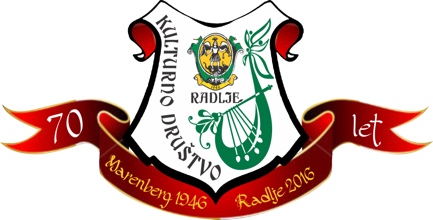 Lado Bizovičar – predstava za vsako priložnostglasbena komedijaNova predstava druščine, ki je ustvarila uspešnico Slovenska muska od A do Ž, Jureta Karasa, Gašperja Konca in Lada Bizovičarja.Naj praznujete rojstni dan, obletnico, veseli december, silvestrovo, valentinovo, obletnico podjetja ali zgolj dejstvo, da ste končno uspeli partnerja zvleči v gledališče - vsaka priložnost je prava za ogled Predstave za vsako priložnost!Nekdo v občinstvu ima rojstni dan. Ker se Lado  ne more upreti priložnosti, da bi proslavil tako pomemben dogodek in ker zelo rad govori, nam bo v svoji novi predstavi povedal vse kar ve, pa tudi vse česar ne ve, o veselju, sreči, ljubljanskih ženinih, modernih otroških imenih, fankliščinah, seksu po tridesetem in nasilnih cvetličarjih. Ob živi glasbeni spremljavi bo poskušal odgovoriti na težka vprašanja, kot so "kaj je najslabše darilo na svetu", "kaj imajo čaplje z vzgojo otrok" ter "koliko kitic ima pesem Kolk'r kapljic?" Kot se za rojstni dan spodobi, bo tudi kakšno zapel.Za trenutek odložite delo in skrbi, čas je za Predstavo za vsako priložnost!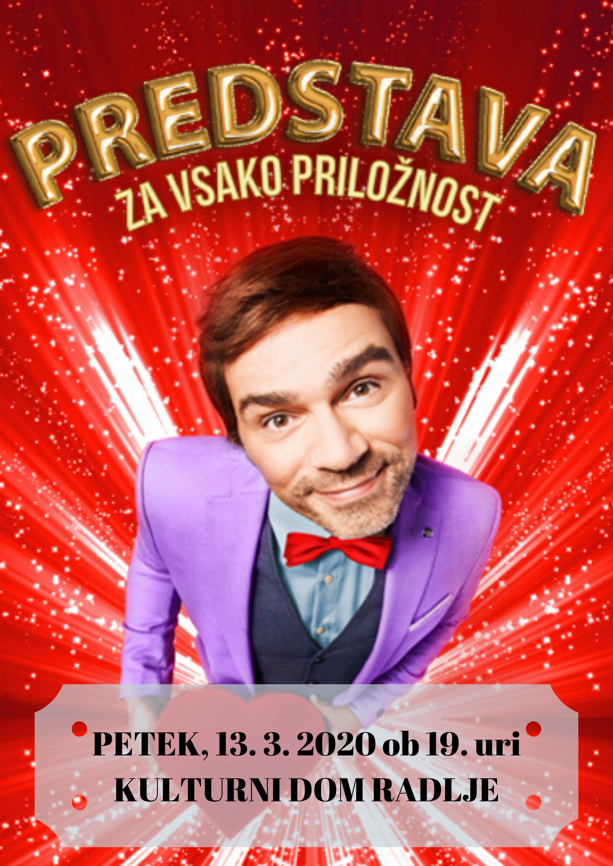 Vabljeni, da se nam pridružite v PETEK, 13. marca ob 19. uri v Kulturnem domu Radlje.VSTOPNICE ZA PREDSTAVO so že na voljo v trgovini Zdrav obrok (Mariborska cesta 2, 230 Radlje ob Dravi) po ceni 17€. Vse dodatne informacije so vam na voljo na telefonski številki 040 741 242 (Petra).